Respondus is committed to ensuring that LockDown Browser and Respondus Monitor meet the diverse accessibility needs of all learners. Our accessibility program includes regular testing (by internal and third-party teams) in order to achieve conformance to regulations and accessibility standards. Processes are in place to track defects and to work toward timely remediation.Accessibility with LockDown Browser & Respondus MonitorLockDown Browser is a client application installed to a user’s computing device. It is based on the Chromium Embedded Framework (CEF) and renders content nearly identically to other browsers based on CEF (eg. Chrome, Edge).Respondus Monitor is a web application that builds upon the LockDown Browser technology. When an exam requires the use of both LockDown Browser and Respondus Monitor, examinees go through a “startup sequence” that guides them through a webcam check and other requirements by the instructor.From an end-user's standpoint (and hence, from an accessibility standpoint), the technology for LockDown Browser and Respondus Monitor are essentially the same.Integrations with Learning Management Systems (LMS)LockDown Browser displays exam content within the Learning Management System nearly identically to Google Chrome. The Learning Management System itself is responsible for making its tools and content accessible. Our compliance testing does not encompass tools or content within the learning system itself.Voluntary Product Accessibility Template (VPAT)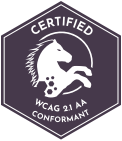 Respondus partners with ABILITY Digital Accessibility Co. (formerly Online ADA), experts in user accessibility and compliance. Twice per year, ABILITY will audit, produce and certify the Voluntary Product Accessibility Template (VPAT) for LockDown Browser and Respondus Monitor. This ensures our accessibility documentation is kept up to date, and can alert us to issues missed with internal accessibility testing.LockDown Browser & Respondus Monitor – VPATCertification of WCAG 2.1 Level A and AA ConformanceCompatibility with Other Accessibility TechnologiesThe VPAT demonstrates that LockDown Browser and Respondus Monitor meet the basic standards for web accessibility. But that’s only part of our story. Some assistive technologies have toolbars or features that compromise a locked browser environment. That’s why Respondus works with third-party accessibility vendors to ensure seamless compatibility and exam security. Some of these partnerships include:Respondus Accessibility Conformance ReportWCAG Edition(Based on VPAT®  Version 2.4)Name of Product/Version: LockDown Browser and Respondus MonitorReport Date: August, 2023Product Description: LockDown Browser is a client application installed to a user’s computing device. It is based on the Chromium Embedded Framework (CEF) and renders content nearly identically to other browsers based on CEF (eg. Chrome, Edge).Respondus Monitor is a web application that builds upon the LockDown Browser technology. When an exam requires the use of both LockDown Browser and Respondus Monitor, examinees go through a “startup sequence” that guides them through a webcam check and other requirements by the instructor.From an end-user's standpoint (and hence,from an accessibility standpoint), the technology for LockDown Browser and Respondus Monitor are essentially the same.Contact Information: accessibility@respondus.com Notes:Evaluation Methods Used: Manual human-led testing with screen-readers, individually testing the product on both Windows and Apple operating systems.“Voluntary Product Accessibility Template” and “VPAT” are registeredservice marks of the Information Technology Industry Council (ITI)	Page 1 of 7Applicable Standards/GuidelinesThis report covers the degree of conformance for the following accessibility standard/guidelines:TermsThe terms used in the Conformance Level information are defined as follows:Supports: The functionality of the product has at least one method that meets the criterion without known defects or meets with equivalent facilitation.Partially Supports: Some functionality of the product does not meet the criterion.Does Not Support: The majority of product functionality does not meet the criterion.Not Applicable: The criterion is not relevant to the product.Not Evaluated: The product has not been evaluated against the criterion. This can be used only in WCAG 2.0 Level AAA.WCAG 2.1 ReportNote: When reporting on conformance with the WCAG 2.1 Success Criteria, they are scoped for full pages, complete processes, and accessibility-supported ways of using technology as documented in the WCAG 2.1 Conformance Requirements.Section 508 ConformanceAs is noted in the conformance table below, the software/product in question, “LockDown Browser and Respondus Monitor”, meets or exceeds the conformance requirements of WCAG 2.1, levels A and AA. This also means that this software/product meets and exceeds the accessibility conformance requirements of Section 508, which requires a minimum of WCAG 2.0, levels A and AA conformance.Table 1: Success Criteria, Level ANotes:Table 2: Success Criteria, Level AANotes:Legal Disclaimer (Respondus)This information is true and correct to the best of our knowledge as of the date printed at the beginning of this document. It is supplied for customer evaluation purposes only and is subject to change without notice. The contents of this document do not constitute legal advice, representation, warranty or guarantee regarding the ability to comply with applicable accessibility requirements. Such a determination is the sole responsibility of the licensing customer and its users. However, if you notice any issues, please report these to accessibility@respondus.com so they can be addressed.Respondus 4.0 AccessibilityThe Voluntary Product Accessibility Template provided below is intended to assist contracting and compliance officials in making preliminary assessments regarding the accessibility support of Respondus 4.0. This document is not intended to be a certification of compliance, but rather, a starting point for determining accessibility compliance.Respondus 4.0 is a client-based authoring tool used by instructors to create assessments that are then uploaded to learning management systems such as Blackboard. Respondus 4.0 streamlines the ability to create assessments, but there are no features in Respondus 4.0 that cannot be accomplished directly within the learning management system itself -- and all learning management systems that integrate with Respondus 4.0 are Section 508 compliant. Also note that all assessment content created with Respondus 4.0 can easily be made Section 508 compliant. For example, when an image or equation is added to a question, Respondus 4.0 prompts the instructor to enter ALT tags. Finally, note that Respondus 4.0 is never used by students, only instructors.Voluntary Product Accessibility TemplateDate: 2021
Product Name: Respondus 4.0
Vendor Company Name: Respondus, Inc.
Vendor Contact: info@respondus.comApplicable Guidelines: WCAG 2.1 Levels A & AA and Section 508 v2Summary TableStudyMate Campus AccessibilityThis document overviews the accessibility features within StudyMate Campus. StudyMate Campus is an application that integrates with the learning management system (LMS) to enable instructors and students to create learning activities and games.From an accessibility standpoint, StudyMate Campus has two components: 1) the application itself where you create, share, and manage projects, and 2) the learning games that are available to anyone on the internet with a web browser. This document addresses accessibility of the StudyMate application itself, plus four of the StudyMate games that can be created: Flash Cards, Fact Cards, Quiz, and Show All.The Voluntary Product Accessibility Template provided below is intended to assist contracting and compliance officials in making preliminary assessments regarding the accessibility support of StudyMate Campus. This document is not intended to be a certification of compliance, but rather, a starting point for determining accessibility compliance.Voluntary Product Accessibility TemplateDate: June 2018
Product Name: StudyMate Campus
Vendor Company Name: Respondus, Inc.
Vendor Contact: info@respondus.comApplicable Guidelines: WCAG 2.0 Levels A & AA and Section 508 v2Summary TableStandard/GuidelineIncluded In ReportWeb Content Accessibility Guidelines 2.0Level A (Yes) Level AA (Yes)Level AAA ( No )Web Content Accessibility Guidelines 2.1Level A (Yes ) Level AA (Yes )Level AAA ( No )CriteriaConformance LevelRemarks and Explanations1.1.1 Non-text Content (Level A)SupportsAll meaningful non-text content has accessible text alternatives that convey context-relevant information.1.2.1 Audio-only and Video-only (Prerecorded) (Level A)Not ApplicableProduct does not contain prerecorded audio or video.1.2.2 Captions (Prerecorded) (Level A)Not ApplicableProduct does not contain prerecorded synchronized media.1.2.3 Audio Description or Media Alternative (Prerecorded) (Level A)Not ApplicableProduct does not contain prerecorded synchronized media.1.3.1 Info and Relationships (Level A)SupportsAll information, structure, and relationships are conveyed through presentation and can be programmatically determined.1.3.2 Meaningful Sequence (Level A)SupportsCorrect reading sequence for all content can be programmatically determined.1.3.3 Sensory Characteristics (Level A)SupportsInstructions do not rely solely on sensory characteristics.1.4.1 Use of Color (Level A)SupportsColor is not the only method for conveying information, indicating an action, prompting a response, or distinguishing a visual element.1.4.2 Audio Control (Level A)Not applicableProduct does not contain audio content.2.1.1 Keyboard (Level A)SupportsAll controls and content can be accessed and operated using only the keyboard.2.1.2 No Keyboard Trap (Level A)SupportsThere are no keyboard traps in the product.2.1.4 Character Key Shortcuts (Level A2.1 only)SupportsThere are no single-character key shortcuts.2.2.1 Timing Adjustable (Level A)Not applicableThere are no time limits set by the product’s standard content.2.2.2 Pause, Stop, Hide (Level A)Not applicableThe product contains no content of the types specified in this success criterion.2.3.1 Three Flashes or Below Threshold(Level A)Not applicableThe product contains no content of the types specified in this success criterion.2.4.1 Bypass Blocks (Level A)Not applicableThe product does not contain repeated blocks of content.2.4.2 Page Titled (Level A)Not applicableThe product is a browser-based application and does not move between different URLs. All screens of the content do, however, have appropriate clear and distinct headings.2.4.3 Focus Order (Level A)SupportsThe focus order preserves meaning and operability.2.4.4 Link Purpose (In Context) (Level A)SupportsLink purpose can be determined from the text alone or together with the programmatically determined context.2.5.1 Pointer Gestures (Level A 2.1 only)Not applicableThe product does not contain functionality that requires multipoint or path-based gestures.2.5.2 Pointer Cancellation (Level A 2.1 only)SupportsThe product meets the requirements laid out in this success criterion.2.5.3 Label in Name (Level A 2.1 only)SupportsAll user interface components with labels that include text or images of text have accessible names that contain the visually presented text.2.5.4 Motion Actuation (Level A 2.1 only)Not applicableThe product does not make use of device or user motion to operate the user interface.3.1.1 Language of Page (Level A)SupportsThe default human language of the product can be programmatically determined.3.2.1 On Focus (Level A)SupportsNo change of context is initiated when any user interface component receives focus.3.2.2 On Input (Level A)SupportsChanging the setting of user inputs does not cause a change of context.3.3.1 Error Identification (Level A)SupportsErrors that are detected are identified and described in text.3.3.2 Labels or Instructions (Level A)SupportsThe product provides labels and instructions for content that requires user input.4.1.1 Parsing (Level A)SupportsThe product meets the HTML parsing requirements of this success criterion.4.1.2 Name, Role, Value (Level A)SupportsAll user interface components have appropriate programmatically determined names, roles, and values.CriteriaConformance LevelRemarks and Explanations1.2.4 Captions (Live) (Level AA)Not applicableThe product does not contain live synchronized media.1.2.5 Audio Description (Prerecorded)(Level AA)Not applicableThe product does not contain synchronized media.1.3.4 Orientation (Level AA 2.1 only)SupportsThe product does not restrict users to a specific orientation.1.3.5 Identify Input Purpose (Level AA2.1 only)SupportsThe purpose of all input fields can be programmatically determined.1.4.3 Contrast (Minimum) (Level AA)SupportsThe product meets the minimum contrast levels required for text.1.4.4 Resize text (Level AA)SupportsThe product gives users a way to resize text to 200% without loss of content or functionality.1.4.5 Images of Text (Level AA)SupportsAll content that appears to be text meets this success criterion’s requirements.1.4.10 Reflow (Level AA 2.1 only)SupportsThe content can be reflowed according to the requirements without loss of content or functionality, or requiring scrolling in two dimensions.1.4.11 Non-text Contrast (Level AA 2.1 only)SupportsThe product meets the minimum contrast levels required for user interface components, controls, and meaningful graphics or icons.1.4.12 Text Spacing (Level AA 2.1 only)SupportsThere is no loss of content or functionality when text spacing is set to the specified levels.1.4.13 Content on Hover or Focus (Level AA 2.1 only)Not applicableThere is no content of this kind in the product.2.4.5 Multiple Ways (Level AA)Not applicableAll screens in the product are steps in a specific ordered process.2.4.6 Headings and Labels (Level AA)SupportsAll headings and labels clearly describe the topic or purpose of their associated content and user interface components.2.4.7 Focus Visible (Level AA)SupportsKeyboard focus is visible on all focusable elements in the product.3.1.2 Language of Parts (Level AA)Not applicableThere is no content in a language other than the main language of the product.3.2.3 Consistent Navigation (Level AA)SupportsNavigational mechanisms are repeated in the same relative order each time they appear.3.2.4 Consistent Identification (Level AA)SupportsComponents that have the same functionality are identified consistently.3.3.3 Error Suggestion (Level AA)SupportsDetected errors are identified and described in text.3.3.4 Error Prevention (Legal, Financial, Data) (Level AA)SupportsUsers are able to check and correct information they submit.4.1.3 Status Messages (Level AA 2.1 only)SupportsStatus messages are communicated to assistive tech in such a way that the technology will automatically communicate those status changes to users.
Table 1: WCAG 2.0 Success Criteria, Level A
Table 1: WCAG 2.0 Success Criteria, Level A
Table 1: WCAG 2.0 Success Criteria, Level ACriteriaConformance LevelRemarks or Explanations1.1.1 Non-text Content (Level A)Not ApplicableAll non-text content that is presented to the user has a text alternative that serves the equivalent purpose.1.2.1 Audio-only and Video-only (Prerecorded) (Level A)Not ApplicableAn alternative for time-based media is provided that presents equivalent information.1.2.2 Captions (Prerecorded) (Level A)Not ApplicableCaptions are provided for all pre-recorded audio content in synchronized media, except when the medial is a media alternative for text and is clearly labled as such.1.2.3 Audio Description or Media Alternative (pre-recorded) (Level A)Not ApplicableAn alternative for time-based media or audio description of the pre-recorded video content is provided for synchronized media, except when the media is a media alternative and is clearly labeled as such.1.3.1 Info and Relationships (Level A)Not ApplicableInformation, structure, and relationships conveyed through presentation can be programatically determined or are available in text.1.3.2 Meaningful Sequence (Level A)Not ApplicableWhen the sequence in which content is presented affects its meaning, a correct reading sequence can be programmatically determined.1.3.3. Sensory Characteristics (Level A)Not ApplicableInstructions provided for understanding and operation content do not rely solely on sensory characteristics of components such as shape, size, visual location, orientation, or sound.1.4.1 Use of Color (Level A)SupportsColor is not used as the only visual means of conveying information, indicating an action, prompting a response, or distinguishing a visual element.1.4.2 Audio Control (Level A)Not ApplicableIf any audio on a web page displays automatically for more than 3 seconds, either a mechanism is available to pause or stop the audio, or a mechanism is available to control the audio volume independently from the overall system volume level.2.1.1 Keyboard (Level A)Does not supportAll functionality of the content is operable through a keyboard interface without requiring specific timings for individual keystrokes, except where the underlying function requires input that depends on the path of the user's movement and not just the endpoints.

Explanation:  This is an authoring tool, used by instructors, to create web-based assessments for students. The materials output from our tool are fully Section 508 compatible, but the authoring environment used by instructors requires the use of a mouse.2.1.2 Keyboard Trap (Level A)SupportsIf keyboard focus can be moved to a component of the page using a keyboard interface, then focus can be moved away from that component using only a keyboard interface, and, if it requires more than one unmodified arrow or tab keys or other standard exit method, the user is advised on the method for moving focus away.2.1.4 Character Key Shortcuts (Level A)Not ApplicableIf a keyboard shortcut is implemented in content using only letter (including upper- and lower-case letters), punctuation, number, or symbol characters, then at least one of the following is true:
Turn off
A mechanism is available to turn the shortcut off;
Remap
A mechanism is available to remap the shortcut to use one or more non-printable keyboard characters (e.g. Ctrl, Alt, etc);
Active only on focus
The keyboard shortcut for a user interface component is only active when that component has focus.2.2.1 Timing Adjustable (Level A)Not ApplicableFor each time limit that is set by the content, at least one of the following is true:
Turn off: the user is allowed to turn off the time limit before encountering it; or
Adjust: The user is allowed to adjust the time limit before encountering it over a wide range that is at least 10 times the length of the default setting; or
Extend: The user is warned before the time limit expires and given at least 20 seconds to extend the time limit with a simple action, and the user is allowed to extend the time limit at least 10 times; or
Real-time Exception: The time limit is a required part of a real-time event, and no alternative to the time limit is possible; or
Essential Exception: The time limit is essential and extending it would invalidate the activity; or
20-Hour Exception: The time limit is longer than 20 hours.2.2.2 Pause, Stop, Hide (Level A)Not ApplicableFor moving, blinking, scrolling or auto-updating information, all of the following are true:
Moving, blinking, scrolling: For any moving, blinking, or scrolling information that (1) starts automatically, (2) lasts more than 5 seconds, and (3) is presented in parallel with other content, there is a mechanism for the user to pause, stop, or hide it unless the movement, blinking, or scrolling is part of an activity where it is essential; and
Auto-updating: For any auto-updating information that (1) starts automatically and (2) is presented in parallel with other content, there is a mechanism for the user to pause, stop or hide it or to control the frequency of the update unless the auto-updating is part of an activity where it is essential.2.3.1 Three Flashes or Below Threshold (Level A)SupportsWeb pages do not contain anything that flashes more than 3 times in any one second period, or the flash is below the general flash and red flash thresholds.2.4.1 Bypass Blocks (Level A)Not ApplicableA mechanism is available to bypass blocks of content that are repeated on multiple web pages.2.4.2 Page Titled (Level A)Not ApplicableWeb pages have titles that describe topic or purpose.2.4.3 Focus Order (Level A)SupportsIf a web page can be navigated sequentially and the navigation sequences affect meaning or operations, focusable components receive focus in an order that preserves meaning and operability.2.4.4 Link Purpose (in Context)(Level A)SupportsThe purpose of each link can be determined from the link text alone or from the link text together with its programmatically determined link context, except where the purpose of the link would be ambiguous to users in general.2.5.1 Pointer Gestures (Level A)SupportsAll functionality that uses multipoint or path-based gestures for operation can be operated with a single pointer without a path-based gesture, unless a multipoint or path-based gesture is essential.2.5.2 Pointer Cancellation (Level A)SupportsFor functionality that can be operated using a single pointer, at least one of the following is true:
No Down-Event
The down-event of the pointer is not used to execute any part of the function;
Abort or Undo
Completion of the function is on the up-event, and a mechanism is available to abort the function before completion or to undo the function after completion;
Up Reversal
The up-event reverses any outcome of the preceding down-event;
Essential
Completing the function on the down-event is essential.2.5.3 Label in Name (Level A)Not applicableFor user interface components with labels that include text or images of text, the name contains the text that is presented visually.2.5.4 Motion Actuation (Level A)Not applicableFunctionality that can be operated by device motion or user motion can also be operated by user interface components and responding to the motion can be disabled to prevent accidental actuation, except when:
Supported Interface
The motion is used to operate functionality through an accessibility supported interface;
Essential
The motion is essential for the function and doing so would invalidate the activity.3.1.1 Language of Page (Level A)Supports with ExceptionsThe default human language of each web page can be programmatically determined.

Exception: Only English and Spanish languages are currently supported3.2.1 On Focus (Level A)SupportsWhen any component receives focus, it does not initiate a change of context.3.2.2 On Input (Level A)SupportsChanging the setting of any user interface component does not automatically cause a change of context unless the user has been advised of the behavior before using the component.3.3.1 Error Identification (Level A)SupportsIf an input error is automatically detected, the item that is in error is identified and the error is described to the user in text.3.3.2 Labels or Instructions (Level A)SupportsLabels or instructions are provided when content requires user input.4.1.1 Parsing (Level A)Not ApplicableIn content implemented using markup languages, elements have complete start and end tags, elements are nested according to their specifications, elements do not contain duplicate attributes, and any IDs are unique, except where the specifications allow these features.4.1.2 Name, Role, Value (Level A)Not ApplicableFor all user interface components (including but not limited to: form elements, links and components generated by scripts), the name and role can be programmatically determined; states, properties and values that can be set by the user can be programmatically set; and notification of changes to these items is avialable to user agents, including assistive technologies.
Table 2: WCAG 2.0 Success Criteria, Level AA
Table 2: WCAG 2.0 Success Criteria, Level AA
Table 2: WCAG 2.0 Success Criteria, Level AACriteriaConformance LevelRemarks and Explanations1.2.4 Captions (Live) (Level AA)Not ApplicableCaptions are provided for all live audio content in synchronized media.1.2.5 Audio Description (Pre-recorded) (Level AA)Not applicableAudio description is provided for all pre-recorded vidio content in synchronized media.1.3.4 Orientation (Level AA)Not applicableContent does not restrict its view and operation to a single display orientation, such as portrait or landscape, unless a specific display orientation is essential.1.3.5 Identify Input Purpose (Level AA)Not applicableThe purpose of each input field collecting information about the user can be programmatically determined when:
The input field serves a purpose identified in the Input Purposes for User Interface Components section; and
The content is implemented using technologies with support for identifying the expected meaning for form input data.1.4.3 Contrast (Minimum)(Level AA)Does not supportThe visual presentation of text and images of text has a contrast ratio of at least 4.5:1, except for the following:
Large Text: Large-scale text and images of large-scale text have a contrast ration of at least 3:1;
Incidental: Text or images of text that are part of an inactive user interface component, that are pure decoration, that are not visible to anyone, or that are part of a picture that contains significant other visual content, have no contrast requirement.
Logotypes: Text that is part of a logo or brand name has no minimum contrast requirement.

Explanation: This is an authoring tool, used by instructors, to create web-based assessments for students. The materials output from our tool are fully Section 508 compatible and exist on LMS platforms were contrast ratios are adjustable.1.4.4 Resize Text (Level AA)Does not supportExcept for captions and images of text, text can be resized without assistive technology up to 200 percent without loss of content or functionality.

Explanation: This is an authoring tool, used by instructors, to create web-based assessments for students. The materials output from our tool are fully Section 508 compatible and exist on LMS platforms were text sizes are adjustable.1.4.5 Images of Text (Level AA)Not applicableIf the technologies being used can achieve the visual presentation, text is used to convey information rather than images of text except for the following:
Customizable: The image of text can be visually customized to the user's requirements;
Essential: A particular presentation of text is essential to the information being conveyed.1.4.10 Reflow (Level AA)Does not supportContent can be presented without loss of information or functionality, and without requiring scrolling in two dimensions for:
Vertical scrolling content at a width equivalent to 320 CSS pixels;
Horizontal scrolling content at a height equivalent to 256 CSS pixels.
Except for parts of the content which require two-dimensional layout for usage or meaning.
Explanation: This is an authoring tool, used by instructors, to create web-based assessments for students. The materials output from our tool are fully Section 508 compatible and exist on LMS platforms were text and image sizes are adjustable.1.4.11 Non-Text Contrast (Level AA)Does not supportThe visual presentation of the following have a contrast ratio of at least 3:1 against adjacent color(s):
User Interface Components
Visual information required to identify user interface components and states, except for inactive components or where the appearance of the component is determined by the user agent and not modified by the author;
Graphical Objects
Parts of graphics required to understand the content, except when a particular presentation of graphics is essential to the information being conveyed.
Explanation: This is an authoring tool, used by instructors, to create web-based assessments for students. The materials output from our tool are fully Section 508 compatible and exist on LMS platforms were contrast ratios are adjustable.1.4.12 Text Spacing (Level AA)SupportsIn content implemented using markup languages that support the following text style properties, no loss of content or functionality occurs by setting all of the following and by changing no other style property:
Line height (line spacing) to at least 1.5 times the font size;
Spacing following paragraphs to at least 2 times the font size;
Letter spacing (tracking) to at least 0.12 times the font size;
Word spacing to at least 0.16 times the font size.
Exception: Human languages and scripts that do not make use of one or more of these text style properties in written text can conform using only the properties that exist for that combination of language and script.1.4.13 Content on Hover or Focus (Level AA)Supports with ExceptionsWhere receiving and then removing pointer hover or keyboard focus triggers additional content to become visible and then hidden, the following are true:
Dismissable
A mechanism is available to dismiss the additional content without moving pointer hover or keyboard focus, unless the additional content communicates an input error or does not obscure or replace other content;
Hoverable
If pointer hover can trigger the additional content, then the pointer can be moved over the additional content without the additional content disappearing;
Persistent
The additional content remains visible until the hover or focus trigger is removed, the user dismisses it, or its information is no longer valid.
Exception: This authoring tool contains a single Editor Toolbar that has popup labels which are not dismissible. All other menus, toolbars, and interface items are compliant.2.4.5 Multiple Ways (Level AA)Not applicableMore than one way is available to locate a web page within a set of web pages except where the web page is the result of, or a step in, a process.2.4.6 Headings and Labels (Level AA)SupportsHeadings and labels describe topic or purpose2.4.7 Focus Visible (Level AA)SupportsAny keyboard operable user interface has a mode of operation where the keyboard focus indicator is visible.3.1.2 Language of Parts (Level AA)Not ApplicableThe human language of each passage or phrase in the content can be programmatically determined except for proper names, technical terms, words of indeterminate language, and words or phrases that have become part of the vernacular of the immediately surrounding text.3.2.3 Consistent Navigation (Level AA)SupportsNavigational mechanisms that are repeated on multiple web pages within a set of web pages occur in the same relative order each time they are repeated, unless a change is initiated by the user.3.2.4 Consistent Identification (Level AA)SupportsComponents that have the same functionality within a set of Web pages are identified consistently.3.3.3 Error Suggestion (Level AA)SupportsIf an input error is automatically detected and suggestions for correction are known, then the suggestions are provided to the user, unless it would jeopardize the security or purpose of the content.3.3.4 Error Prevention (Legal, Financial, Data) (Level AA)Not ApplicableFor web pages that cause legal commitments or financial transactions for the user to occur, that modify or delete user-controllable data in data storage systems, or that submit user test responses, at least one of the following is true:
Reversible: Submissions are reversible.
Checked: Data entered by the user is checked for input errors and the user is provided an opportunity to correct them.
Confirmed: A mechanism is available for reviewing, confirming, and correcting information before finalizing the submission.4.1.3 Status Messages (Level AA)SupportsIn content implemented using markup languages, status messages can be programmatically determined through role or properties such that they can be presented to the user by assistive technologies without receiving focus.
Section 508 v2 Report
Chapter 3: Functional Performance Criteria
Section 508 v2 Report
Chapter 3: Functional Performance Criteria
Section 508 v2 Report
Chapter 3: Functional Performance CriteriaCriteriaConformance LevelRemarks and Explanations302.1 Without VisionSupportsWhere a visual mode of operation is provided, ICT shall provide at least one mode of operation that does not require user vision.302.2 With Limited VisionSupportsWhere a visual mode of operation is provided, ICT shall provide at least one mode of operation that enables users to make use of limited vision.302.3 Without Perception of ColorSupportsWhere a visual mode of operation is provided, ICT shall provide at least one visual mode of operation that does not require user perception of color.302.4 Without HearingNot applicableWhere an audible mode of operation is provided, ICT shall provide at least one mode of operation that does not require user hearing.302.5 With Limited HearingNot applicableWhere an audible mode of operation is provided, ICT shall provide at least one mode of operation that enables users to make use of limited hearing.302.6 Without SpeechNot applicableWhere speech is used for input, control or operations, ICT shall provide at least one mode of operation that does not require user speech.302.7 With Limited ManipulationSupportsWhere a manual mode of operation is provided, ICT shall provide at least one mode of operation that does not require fine motor control or simultaneous manual operations.302.8 With Limited Reach and StrengthNot appliableWhere a manual mode of operation is provided, ICT shall provide at least one mode of operation that is operable with limited reach and limited strength.302.9 With Limited Language, Cognitive, and Learning AbilitiesSupportsICT shall provide features making its use by individuals with limited language, cognitive, and learning abilities simpler and easier.
Section 508 v2 Report
Chapter 4: Hardware
Not applicable
Section 508 v2 Report
Chapter 5: Software

Section 508 v2 Report
Chapter 5: Software

Section 508 v2 Report
Chapter 5: Software
CriteriaConformance LevelRemarks and Explanations501.1 Scope - Incorporation of WCAG 2.0 AASee information in WCAG section.
502 Interoperability with Assistive Technology
502 Interoperability with Assistive Technology
502 Interoperability with Assistive TechnologyCriteriaConformance LevelRemarks and Explanations502.2.1 User Control of Accessibility FeaturesSupportsPlatform software shall provide user control over platform features that are defined in the platform documentation as accessibility features.502.2.2 No Disruption of Accessibility FeaturesSupportsSoftware shall not disrupt platform features that are defined in the platform documentation as accessibility features.
502.3 Accessibility Services
502.3 Accessibility Services
502.3 Accessibility ServicesCriteriaConformance LevelRemarks and Explanations502.3.1 Object InformationNot ApplicableThe object, role, state(s), properties, boundary, name, and description shall be programmatically determinable.502.3.2 Modification of Object InformationNot ApplicableStates and properties that can be set by the user shall be capable of being set programmatically, including through assistive technology.502.3.3 Row, Column, and HeadersNot ApplicableIf an object is in a data table, the occupied rows and columns, and any headers associated with those rows or columns, shall be programmatically determinable.502.3.4 ValuesNot ApplicableAny current value(s), and any set or range of allowable values associated with an object, shall be programmatically determinable.502.3.5 Modification of ValuesNot ApplicableValues that can be set by the user shall be capable of being set programmatically, including through assistive technology.502.3.6 Label RelationshipsNot ApplicableAny relationship that a component has as a label for another component, or of being labeled by another component, shall be programmatically determinable.502.3.7 Hierarchical RelationshipsNot ApplicableAny hierarchical (parent-child) relationship that a component has as a container for, or being contained by, another component shall be programmatically determinable.502.3.8 TextNot ApplicableThe content of text objects, text attributes, and the boundary of text rendered to the screen, shall be programmatically determinable.502.3.9 Modification of TextNot ApplicableText that can be set by the user shall be capable of being set programmatically, including through assistive technology.502.3.10 List of ActionsNot ApplicableA list of all actions that can be executed on an object shall be programmatically determinable.502.3.11 Actions on ObjectsNot ApplicableApplications shall allow assistive technology to programmatically execute available actions on objects.502.3.12 Focus CursorNot ApplicableApplications shall expose information and mechanisms necessary to track focus, text insertion point, and selection attributes of user interface components.502.3.13 Modification of Focus CursorNot ApplicableFocus, text insertion point, and selection attributes that can be set by the user shall be capable of being set programmatically, including through the use of assistive technology.502.3.14 Event NotificationNot ApplicableNotification of events relevant to user interactions, including but not limited to changes in the component's state(s), value, name, description, or boundary, shall be available to assistive technology.502.3.15 Platform Accessibility FeaturesNot ApplicablePlatforms and platform software shall conform to the requirements in ANSI/HFES 200.2, Human Factors Engineering of Software User Interfaces Part 2: Accessibility (2008) listed below:
Section 9.3.3 Enable sequential entry of multiple (chorded) keystrokes;
Section 9.3.4 Provide adjustment of delay before key acceptance;
Section 9.3.5 Provide adjustment of same-key double-strike acceptance;
Section 10.6.7 Allow users to choose visual alternative for audio output;
Section 10.6.8 Synchronize audio equivalents for visual events;
Section 10.6.9 Provide speech output services; and
Section 10.7.1 Display any captions provided.
503 Applications
503 Applications
503 ApplicationsCriteriaConformance LevelRemarks and Explanations503.2 User PreferencesNot ApplicableApplications shall permit user preferences from platform settings for color, contrast, font type, font size, and focus cursor.
EXCEPTION: Applications that are designed to be isolated from their underlying platform software, including Web applications, shall not be required to conform to 503.2.503.3 Alternative User InterfacesNot ApplicableWhere an application provides an alternative user interface that functions as assistive technology, the application shall use platform and other industry standard accessibility services.
503.4 User Controls for Captions and Audio Description
503.4 User Controls for Captions and Audio Description
503.4 User Controls for Captions and Audio DescriptionCriteriaConformance LevelRemarks and Explanations503.4.1 Caption ControlsNot ApplicableWhere user controls are provided for volume adjustment, ICT shall provide user controls for the selection of captions at the same menu level as the user controls for volume or program selection.503.4.2 Audio Description ControlsNot ApplicableWhere user controls are provided for program selection, ICT shall provide user controls for the selection of audio descriptions at the same menu level as the user controls for volume or program selection.
504 Authoring Tools
504 Authoring Tools
504 Authoring ToolsCriteriaConformance LevelRemarks and Explanations504.2 Content Creation or EditingNot ApplicableAuthoring tools shall provide a mode of operation to create or edit content that conforms to Level A and Level AA Success Criteria and Conformance Requirements in WCAG 2.0 for all supported features and, as applicable, to file formats supported by the authoring tool. Authoring tools shall permit authors the option of overriding information required for accessibility.
EXCEPTION: Authoring tools shall not be required to conform to 504.2 when used to directly edit plain text source code. See WCAG 2.0 section.504.2.1 Preservation of Information Provided for Accessibility in Format ConversionNot ApplicableAuthoring tools shall, when converting content from one format to another or saving content in multiple formats, preserve the information required for accessibility to the extent that the information is supported by the destination format.504.2.2 PDF ExportNot ApplicableAuthoring tools capable of exporting PDF files that conform to ISO 32000-1:2008 (PDF 1.7) shall also be capable of exporting PDF files that conform to ANSI/AIIM/ISO 14289-1:2016 (PDF/UA-1).504.3 PromptsNot ApplicableAuthoring tools shall provide a mode of operation that prompts authors to create content that conforms to Level A and Level AA Success Criteria and Conformance Requirements in WCAG 2.0 for supported features and, as applicable, to file formats supported by the authoring tool.504.4 TemplatesNot ApplicableWhere templates are provided, templates allowing content creation that conforms to Level A and Level AA Success Criteria and Conformance Requirements in WCAG 2.0 shall be provided for a range of template uses for supported features and, as applicable, to file formats supported by the authoring tool.
Section 508 v2 Report
Chapter 6: Support Documentation and Services
Section 508 v2 Report
Chapter 6: Support Documentation and Services
Section 508 v2 Report
Chapter 6: Support Documentation and Services
601 General
601 General
601 GeneralCriteriaConformance LevelRemarks and Explanations601.1 ScopeThe technical requirements in Chapter 6 shall apply to ICT support documentation and services where required by 508 Chapter 2, 255 Chapter 2, and where otherwise referenced in any other chapter of the Revised 508 Standards or Revised 255 Guidelines
602 Support Documentation
602 Support Documentation
602 Support DocumentationCriteriaConformance LevelRemarks and Explanations602.1 ScopeDocumentation that supports the use of ICT shall conform to 602.602.2 Accessibility and Compatibility FeaturesSupportsDocumentation lists and explains accessibility and compatibility features, including keyboard access.602.3 Electronic Support DocumentationSupportsDocumentation in electronic format, including Web-based self-service support, shall conform to Level A and Level AA Success Criteria and Conformance Requirements in WCAG 2.0.602.4 Alternate Formast for Non-Electronic Support DocumentationSupportsWhere support documentation is only provided in non-electronic formats, alternate formats usable by individuals with disabilities shall be provided upon request.
603 Support Services
603 Support Services
603 Support ServicesCriteriaConformance LevelRemarks and Explanations603.1 GeneralICT support services, including but not limited to, help desks, call centers, training services, and automated self-service technical support shall conform to 603.603.2 Information on Accessibility and Compatibility FeaturesSupportsICT support services shall include information on the accessibility and compatibility features required by 602.2.603.3 Accommodation of Communication NeedsSupportsSupport services shall be provided directly to the user or thorugh a referral to a point of contact. Such ICT support services shall accommodate the communication needs of individuals with disabilities.
Table 1: WCAG 2.0 Success Criteria, Level A
Table 1: WCAG 2.0 Success Criteria, Level A
Table 1: WCAG 2.0 Success Criteria, Level ACriteriaConformance LevelRemarks or Explanations1.1.1 Non-text Content (Level A)SupportsAll non-text content that is presented to the user has a text alternative that serves the equivalent purpose.1.2.1 Audio-only and Video-only (Prerecorded) (Level A)Not ApplicableAn alternative for time-based media is provided that presents equivalent information.1.2.2 Captions (Prerecorded) (Level A)SupportsCaptions are provided for all pre-recorded audio content in synchronized media, except when the medial is a media alternative for text and is clearly labled as such.1.2.3 Audio Description or Media Alternative (pre-recorded) (Level A)SupportsAn alternative for time-based media or audio description of the pre-recorded video content is provided for synchronized media, except when the media is a media alternative and is clearly labeled as such.1.3.1 Info and Relationships (Level A)SupportsInformation, structure, and relationships conveyed through presentation can be programatically determined or are available in text.1.3.2 Meaningful Sequence (Level A)SupportsWhen the sequence in which content is presented affects its meaning, a correct reading sequence can be programmatically determined.1.3.3. Sensory Characteristics (Level A)Not ApplicableInstructions provided for understanding and operation content do not rely solely on sensory characteristics of components such as shape, size, visual location, orientation, or sound.1.4.1 Use of Color (Level A)Not ApplicableColor is not used as the only visual means of conveying information, indicating an action, prompting a response, or distinguishing a visual element.1.4.2 Audio Control (Level A)Not ApplicableIf any audio on a web page displays automatically for more than 3 seconds, either a mechanism is available to pause or stop the audio, or a mechanism is available to control the audio volume independently from the overall system volume level.2.1.1 Keyboard (Level A)SupportsAll functionality of the content is operable through a keyboard interface without requiring specific timings for individual keystrokes, except where the underlying function requires input that depends on the path of the user's movement and not just the endpoints.2.1.2 Keyboard Trap (Level A)SupportsIf keyboard focus can be moved to a component of the page using a keyboard interface, then focus can be moved away from that component using only a keyboard interface, and, if it requires more than one unmodified arrow or tab keys or other standard exit method, the user is advised on the method for moving focus away.2.2.1 Timing Adjustable (Level A)Not ApplicableFor each time limit that is set by the content, at least one of the following is true:
Turn off: the user is allowed to turn off the time limit before encountering it; or
Adjust: The user is allowed to adjust the time limit before encountering it over a wide range that is at least 10 times the length of the default setting; or
Extend: The user is warned before the time limit expires and given at least 20 seconds to extend the time limit with a simple action, and the user is allowed to extend the time limit at least 10 times; or
Real-time Exception: The time limit is a required part of a real-time event, and no alternative to the time limit is possible; or
Essential Exception: The time limit is essential and extending it would invalidate the activity; or
20-Hour Exception: The time limit is longer than 20 hours.2.2.2 Pause, Stop, Hide (Level A)Not ApplicableFor moving, blinking, scrolling or auto-updating information, all of the following are true:
Moving, blinking, scrolling: For any moving, blinking, or scrolling information that (1) starts automatically, (2) lasts more than 5 seconds, and (3) is presented in parallel with other content, there is a mechanism for the user to pause, stop, or hide it unless the movement, blinking, or scrolling is part of an activity where it is essential; and
Auto-updating: For any auto-updating information that (1) starts automatically and (2) is presented in parallel with other content, there is a mechanism for the user to pause, stop or hide it or to control the frequency of the update unless the auto-updating is part of an activity where it is essential.2.3.1 Three Flashes or Below Threshold (Level A)SupportsWeb pages do not contain anything that flashes more than 3 times in any one second period, or the flash is below the general flash and red flash thresholds.2.4.1 Bypass Blocks (Level A)SupportsA mechanism is available to bypass blocks of content that are repeated on multiple web pages.2.4.2 Page Titled (Level A)SupportsWeb pages have titles that describe topic or purpose.2.4.3 Focus Order (Level A)SupportsIf a web page can be navigated sequentially and the navigation sequences affect meaning or operations, focusable components receive focus in an order that preserves meaning and operability.2.4.4 Link Purpose (in Context)(Level A)SupportsThe purpose of each link can be determined from the link text alone or from the link text together with its programmatically determined link context, except where the purpose of the link would be ambiguous to users in general.3.1.1 Language of Page (Level A)SupportsThe default human language of each web page can be programmatically determined.3.2.1 On Focus (Level A)SupportsWhen any component receives focus, it does not initiate a change of context.3.2.2 On Input (Level A)SupportsChanging the setting of any user interface component does not automatically cause a change of context unless the user has been advised of the behavior before using the component.3.3.1 Error Identification (Level A)SupportsIf an input error is automatically detected, the item that is in error is identified and the error is described to the user in text.3.3.2 Labels or Instructions (Level A)SupportsLabels or instructions are provided when content requires user input.4.1.1 Parsing (Level A)SupportsIn content implemented using markup languages, elements have complete start and end tags, elements are nested according to their specifications, elements do not contain duplicate attributes, and any IDs are unique, except where the specifications allow these features.4.1.2 Name, Role, Value (Level A)SupportsFor all user interface components (including but not limited to: form elements, links and components generated by scripts), the name and role can be programmatically determined; states, properties and values that can be set by the user can be programmatically set; and notification of changes to these items is avialable to user agents, including assistive technologies.
Table 2: WCAG 2.0 Success Criteria, Level AA
Table 2: WCAG 2.0 Success Criteria, Level AA
Table 2: WCAG 2.0 Success Criteria, Level AACriteriaConformance LevelRemarks and Explanations1.2.4 Captions (Live) (Level AA)Not ApplicableCaptions are provided for all live audio content in synchronized media.1.2.5 Audio Description (Pre-recorded) (Level AA)Not applicableAudio description is provided for all pre-recorded vidio content in synchronized media.1.4.3 Contrast (Minimum)(Level AA)SupportsThe visual presentation of text and images of text has a contrast ratio of at least 4.5:1, except for the following:
Large Text: Large-scale text and images of large-scale text have a contrast ration of at least 3:1;
Incidental: Text or images of text that are part of an inactive user interface component, that are pure decoration, that are not visible to anyone, or that are part of a picture that contains significant other visual content, have no contrast requirement.
Logotypes: Text that is part of a logo or brand name has no minimum contrast requirement.1.4.4 Resize Text (Level AA)SupportsExcept for captions and images of text, text can be resized without assistive technology up to 200 percent without loss of content or functionality.1.4.5 Images of Text (Level AA)Not applicableIf the technologies being used can achieve the visual presentation, text is used to convey information rather than images of text except for the following:
Customizable: The image of text can be visually customized to the user's requirements;
Essential: A particular presentation of text is essential to the information being conveyed.2.4.5 Multiple Ways (Level AA)Not applicableMore than one way is available to locate a web page within a set of web pages except where the web page is the result of, or a step in, a process.2.4.6 Headings and Labels (Level AA)SupportsHeadings and labels describe topic or purpose2.4.7 Focus Visible (Level AA)SupportsAny keyboard operable user interface has a mode of operation where the keyboard focus indicator is visible.3.1.2 Language of Parts (Level AA)Not ApplicableThe human language of each passage or phrase in the content can be programmatically determined except for proper names, technical terms, words of indeterminate language, and words or phrases that have become part of the vernacular of the immediately surrounding text.3.2.3 Consistent Navigation (Level AA)SupportsNavigational mechanisms that are repeated on multiple web pages within a set of web pages occur in the same relative order each time they are repeated, unless a change is initiated by the user.3.2.4 Consistent Identification (Level AA)SupportsComponents that have the same functionality within a set of Web pages are identified consistently.3.2.4 Consistent Identification (Level AA)SupportsComponents that have the same functionality within a set of Web pages are identified consistently.3.3.3 Error Suggestion (Level AA)SupportsIf an input error is automatically detected and suggestions for correction are known, then the suggestions are provided to the user, unless it would jeopardize the security or purpose of the content.3.3.4 Error Prevention (Legal, Financial, Data) (Level AA)Not ApplicableFor web pages that cause legal commitments or financial transactions for the user to occur, that modify or delete user-controllable data in data storage systems, or that submit user test responses, at least one of the following is true:
Reversible: Submissions are reversible.
Checked: Data entered by the user is checked for input errors and the user is provided an opportunity to correct them.
Confirmed: A mechanism is available for reviewing, confirming, and correcting information before finalizing the submission.
Section 508 v2 Report
Chapter 3: Functional Performance Criteria
Section 508 v2 Report
Chapter 3: Functional Performance Criteria
Section 508 v2 Report
Chapter 3: Functional Performance CriteriaCriteriaConformance LevelRemarks and Explanations302.1 Without VisionSupportsWhere a visual mode of operation is provided, ICT shall provide at least one mode of operation that does not require user vision.302.2 With Limited VisionSupportsWhere a visual mode of operation is provided, ICT shall provide at least one mode of operation that enables users to make use of limited vision.302.3 Without Perception of ColorSupportsWhere a visual mode of operation is provided, ICT shall provide at least one visual mode of operation that does not require user perception of color.302.4 Without HearingNot applicableWhere an audible mode of operation is provided, ICT shall provide at least one mode of operation that does not require user hearing.302.5 With Limited HearingNot applicableWhere an audible mode of operation is provided, ICT shall provide at least one mode of operation that enables users to make use of limited hearing.302.6 Without SpeechNot applicableWhere speech is used for input, control or operations, ICT shall provide at least one mode of operation that does not require user speech.302.7 With Limited ManipulationSupportsWhere a manual mode of operation is provided, ICT shall provide at least one mode of operation that does not require fine motor control or simultaneous manual operations.302.8 With Limited Reach and StrengthNot appliableWhere a manual mode of operation is provided, ICT shall provide at least one mode of operation that is operable with limited reach and limited strength.302.9 With Limited Language, Cognitive, and Learning AbilitiesSupportsICT shall provide features making its use by individuals with limited language, cognitive, and learning abilities simpler and easier.
Section 508 v2 Report
Chapter 4: Hardware
Not applicable
Section 508 v2 Report
Chapter 5: Software

Section 508 v2 Report
Chapter 5: Software

Section 508 v2 Report
Chapter 5: Software
CriteriaConformance LevelRemarks and Explanations501.1 Scope - Incorporation of WCAG 2.0 AASee information in WCAG section.
502 Interoperability with Assistive Technology
502 Interoperability with Assistive Technology
502 Interoperability with Assistive TechnologyCriteriaConformance LevelRemarks and Explanations502.2.1 User Control of Accessibility FeaturesSupportsPlatform software shall provide user control over platform features that are defined in the platform documentation as accessibility features.502.2.2 No Disruption of Accessibility FeaturesSupportsSoftware shall not disrupt platform features that are defined in the platform documentation as accessibility features.
502.3 Accessibility Services
502.3 Accessibility Services
502.3 Accessibility ServicesCriteriaConformance LevelRemarks and Explanations502.3.1 Object InformationNot ApplicableThe object, role, state(s), properties, boundary, name, and description shall be programmatically determinable.502.3.2 Modification of Object InformationNot ApplicableStates and properties that can be set by the user shall be capable of being set programmatically, including through assistive technology.502.3.3 Row, Column, and HeadersNot ApplicableIf an object is in a data table, the occupied rows and columns, and any headers associated with those rows or columns, shall be programmatically determinable.502.3.4 ValuesNot ApplicableAny current value(s), and any set or range of allowable values associated with an object, shall be programmatically determinable.502.3.5 Modification of ValuesNot ApplicableValues that can be set by the user shall be capable of being set programmatically, including through assistive technology.502.3.6 Label RelationshipsNot ApplicableAny relationship that a component has as a label for another component, or of being labeled by another component, shall be programmatically determinable.502.3.7 Hierarchical RelationshipsNot ApplicableAny hierarchical (parent-child) relationship that a component has as a container for, or being contained by, another component shall be programmatically determinable.502.3.8 TextNot ApplicableThe content of text objects, text attributes, and the boundary of text rendered to the screen, shall be programmatically determinable.502.3.9 Modification of TextNot ApplicableText that can be set by the user shall be capable of being set programmatically, including through assistive technology.502.3.10 List of ActionsNot ApplicableA list of all actions that can be executed on an object shall be programmatically determinable.502.3.11 Actions on ObjectsNot ApplicableApplications shall allow assistive technology to programmatically execute available actions on objects.502.3.12 Focus CursorNot ApplicableApplications shall expose information and mechanisms necessary to track focus, text insertion point, and selection attributes of user interface components.502.3.13 Modification of Focus CursorNot ApplicableFocus, text insertion point, and selection attributes that can be set by the user shall be capable of being set programmatically, including through the use of assistive technology.502.3.14 Event NotificationNot ApplicableNotification of events relevant to user interactions, including but not limited to changes in the component's state(s), value, name, description, or boundary, shall be available to assistive technology.502.3.15 Platform Accessibility FeaturesNot ApplicablePlatforms and platform software shall conform to the requirements in ANSI/HFES 200.2, Human Factors Engineering of Software User Interfaces Part 2: Accessibility (2008) listed below:
Section 9.3.3 Enable sequential entry of multiple (chorded) keystrokes;
Section 9.3.4 Provide adjustment of delay before key acceptance;
Section 9.3.5 Provide adjustment of same-key double-strike acceptance;
Section 10.6.7 Allow users to choose visual alternative for audio output;
Section 10.6.8 Synchronize audio equivalents for visual events;
Section 10.6.9 Provide speech output services; and
Section 10.7.1 Display any captions provided.
503 Applications
503 Applications
503 ApplicationsCriteriaConformance LevelRemarks and Explanations503.2 User PreferencesNot ApplicableApplications shall permit user preferences from platform settings for color, contrast, font type, font size, and focus cursor.
EXCEPTION: Applications that are designed to be isolated from their underlying platform software, including Web applications, shall not be required to conform to 503.2.503.3 Alternative User InterfacesNot ApplicableWhere an application provides an alternative user interface that functions as assistive technology, the application shall use platform and other industry standard accessibility services.
503.4 User Controls for Captions and Audio Description
503.4 User Controls for Captions and Audio Description
503.4 User Controls for Captions and Audio DescriptionCriteriaConformance LevelRemarks and Explanations503.4.1 Caption ControlsNot ApplicableWhere user controls are provided for volume adjustment, ICT shall provide user controls for the selection of captions at the same menu level as the user controls for volume or program selection.503.4.2 Audio Description ControlsNot ApplicableWhere user controls are provided for program selection, ICT shall provide user controls for the selection of audio descriptions at the same menu level as the user controls for volume or program selection.
504 Authoring Tools
504 Authoring Tools
504 Authoring ToolsCriteriaConformance LevelRemarks and Explanations504.2 Content Creation or EditingNot ApplicableAuthoring tools shall provide a mode of operation to create or edit content that conforms to Level A and Level AA Success Criteria and Conformance Requirements in WCAG 2.0 for all supported features and, as applicable, to file formats supported by the authoring tool. Authoring tools shall permit authors the option of overriding information required for accessibility.
EXCEPTION: Authoring tools shall not be required to conform to 504.2 when used to directly edit plain text source code. See WCAG 2.0 section.504.2.1 Preservation of Information Provided for Accessibility in Format ConversionNot ApplicableAuthoring tools shall, when converting content from one format to another or saving content in multiple formats, preserve the information required for accessibility to the extent that the information is supported by the destination format.504.2.2 PDF ExportNot ApplicableAuthoring tools capable of exporting PDF files that conform to ISO 32000-1:2008 (PDF 1.7) shall also be capable of exporting PDF files that conform to ANSI/AIIM/ISO 14289-1:2016 (PDF/UA-1).504.3 PromptsNot ApplicableAuthoring tools shall provide a mode of operation that prompts authors to create content that conforms to Level A and Level AA Success Criteria and Conformance Requirements in WCAG 2.0 for supported features and, as applicable, to file formats supported by the authoring tool.504.4 TemplatesNot ApplicableWhere templates are provided, templates allowing content creation that conforms to Level A and Level AA Success Criteria and Conformance Requirements in WCAG 2.0 shall be provided for a range of template uses for supported features and, as applicable, to file formats supported by the authoring tool.
Section 508 v2 Report
Chapter 6: Support Documentation and Services
Section 508 v2 Report
Chapter 6: Support Documentation and Services
Section 508 v2 Report
Chapter 6: Support Documentation and Services
601 General
601 General
601 GeneralCriteriaConformance LevelRemarks and Explanations601.1 ScopeThe technical requirements in Chapter 6 shall apply to ICT support documentation and services where required by 508 Chapter 2, 255 Chapter 2, and where otherwise referenced in any other chapter of the Revised 508 Standards or Revised 255 Guidelines
602 Support Documentation
602 Support Documentation
602 Support DocumentationCriteriaConformance LevelRemarks and Explanations602.1 ScopeDocumentation that supports the use of ICT shall conform to 602.602.2 Accessibility and Compatibility FeaturesSupportsDocumentation lists and explains accessibility and compatibility features, including keyboard access.602.3 Electronic Support DocumentationSupportsDocumentation in electronic format, including Web-based self-service support, shall conform to Level A and Level AA Success Criteria and Conformance Requirements in WCAG 2.0.602.4 Alternate Formast for Non-Electronic Support DocumentationSupportsWhere support documentation is only provided in non-electronic formats, alternate formats usable by individuals with disabilities shall be provided upon request.
603 Support Services
603 Support Services
603 Support ServicesCriteriaConformance LevelRemarks and Explanations603.1 GeneralICT support services, including but not limited to, help desks, call centers, training services, and automated self-service technical support shall conform to 603.603.2 Information on Accessibility and Compatibility FeaturesSupportsICT support services shall include information on the accessibility and compatibility features required by 602.2.603.3 Accommodation of Communication NeedsSupportsSupport services shall be provided directly to the user or thorugh a referral to a point of contact. Such ICT support services shall accommodate the communication needs of individuals with disabilities.